هو الله - ای ثابت بر پيمان، الحمد للّه بتربيت نورسيدگان...حضرت عبدالبهاءاصلی فارسی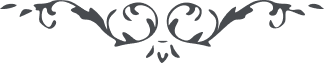 لوح رقم (67) – من آثار حضرت عبدالبهاء – مکاتیب عبد البهاء، جلد3، صفحه 216( 67 )سنگسرهو اللهای ثابت بر پیمان الحمد لله بتربیت نورسیدگان باغ الهی مشغول و مألوفی و باین نیت مسرور و شادمان از امتزاج اجسام مایعه لطیفه ذکر نموده بودید که چون موانع در میان نماند این اجسام لطیفه امتزاج و امتشاج یابد پس حکم ارواح چه چیز است آن نیز مثل این است هر چند این نظر دقیق است و سزاوار تحقیق ولی البته شما آگاهی که امتزاج و امتشاج و دخول و خروج و نزول و صعود و حلول از خصائص اجسام است نه ارواح اگر چنانچه نسبت بروح ذکر حلولی بشود مقصد حقیقت نیست مجاز است زیرا در عالم روح کیفیتی است مقدس از هر تصوری که در عالم جسم جز بدخول و حلول و امتزاج و امتشاج تعبیر نتوان از عدم فرصت مختصر مرقوم گردید معذور بدارید و علیک البهاء (ع ع)